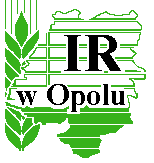 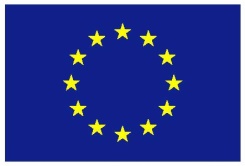 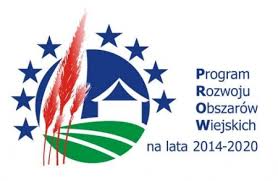 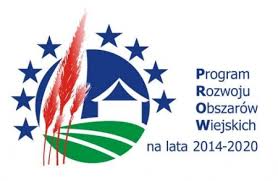 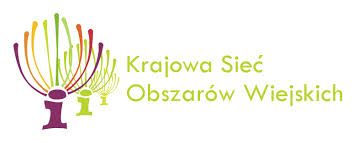 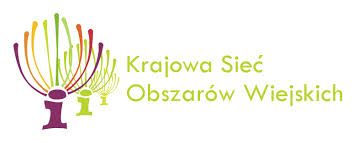 „„Europejski Fundusz Rolny na rzecz Rozwoju Obszarów Wiejskich: Europa inwestująca w obszary wiejskie”Instytucja Zarządzająca Programem Rozwoju Obszarów Wiejskich na lata 2014-2020 –Minister Rolnictwa i Rozwoju WsiOperacja współfinansowana ze środków Unii Europejskiejw ramach Schematu II Pomocy Technicznej  „Krajowa Sieć Obszarów Wiejskich” Programu Rozwoju Obszarów Wiejskich na lata 2014-2020Izba Rolnicza w Opolu informuje iż na ZAPYTANIE OFERTOWE IRO/KSOW/1/2019 z dnia 18.05.2019 w ramach procedury rozeznania rynku i wyboru oferty  w celu zamówienia usługi hotelarsko – restauracyjnej w dniach 11-22 czerwca  2019 r. podczas  konferencji pt „PROSTE ZASADY - UNIKALNE KORZYŚCI – CZYLI SPRZEDAŻ BEZPOŚREDNIA PRODUKTÓW ROLNYCH” Operacja współfinansowana ze środków Unii Europejskiej w ramach Schematu II Pomocy Technicznej  „Krajowa Sieć Obszarów Wiejskich” Programu Rozwoju Obszarów Wiejskich na lata 2014-2020, Plan operacyjny na lata 2018 – 2019, do Biura Izby Rolniczej w Opolu wpłynęły   jedna oferta na realizację powyższej usługi: 1) 
              Hotel Gorzelanny Sp. z o.o. sp. kom.              Pokrzywna 76              48-267 Jarnołtówek               Tym samym była to najkorzystniejsza oferta (kryterium cenowe – cena 100%) i w/w został realizatorem usługi hotelarsko-restauracyjnej. 